	ASLAM	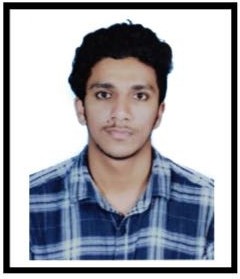 							Email: aslam.387468@2freemail.com A  determined, creative, hardworking  and confident.EducationKannur University - Batch 2018Btech in Civil EngineeringSkillsGood Communication Skills Problem Solving Skill Dynamic, adaptable, committed, reliable & confidentHard Working Individual AutoCAD, MATLAB, Staadpro. REVIT ARCHITECTUREInterestsLearning Languages CricketSwimming Photography TravellingSolving Rubik’s cubeCAREER GOALTo join an organization that gives me an opportunity to showcase my skills and also helps me gain practical exposure in civil engineering field.WORK EXPERIENCEARCHWELL CONSTRUCTION,KANNUR ASST. ENGINEERJUNE 2018-DECEMBER 2018RESPOSIBILITIESDrafting in AUTOCAD and REVIT Estimation of buildingsSite supervisingArea Of InterestInnovative  construction  techniques. Quantity SurveyingPERSONAL DATAKey StrengthsDOB:27/01/1996Logical  thinking, good  grasping  power,Marital Status: Nationalaity: SingleIndian co-ordination  & teamwork.Willingness to learn innovative methods and  techniques.Languages KnownEnglish, Hindi and Malayalam (Speak, Read  & Write).Arabic  (Read  & Write).Knowledge of management andorganizational skills, comfortable with authority  and  responsibility.Self-motivated individual with creative thinking capabilities and flair for taking initiatives.TRAININGSEstimation of buildings under Kolayad Grama Panchayat from 13/12/2017 to 18/12/2017 which is a part of Kerala Life Mission.Industrial visit at L&T Kochi Metro Rail Site on 29/07/2016.PROJECTMini projectExperimental study of replacing fine aggregate by dredged material in concrete construction.Dredged materials are soil or excavated material with different parts of mineral and organic  properties.Main projectExperimental study of partial replacement of coarse aggregate by soft drink bottle caps.